DISCLAIMERThe information provided in this document is of a general nature, based on certain assumptions, and cannot be regarded as advice that would be applicable to all businesses. Readers seeking resolution of specific safety issues or business concerns regarding this topic should consult a professional safety consultant. ESM does not warrant that the implementation of any view or recommendation contained herein will result in the elimination of any unsafe conditions at your business locations or with respect to your business operations. ESM assumes no responsibility for the control or correction of hazards, and the views and recommendations contained herein shall not constitute our undertaking, on your behalf or for the benefit of others, to determine or warrant that your business locations or business operations are safe or healthful, or are in compliance with any law, rule or regulation.INSTRUCTIONSReview Exposure Control Plan and amend to match your organization’s policies and proceduresFinalize the ECP and review with Managers and Supervisors Review COVID-19 Safety Trainings, Forms and Best Practices (and amend to match your organization’s policies and proceduresProvide COVID-10 training to all employees and obtain signatures using the attendance form.Maintain signature pages for recordkeepingADDITIONAL RECOMMENDATIONSReview your Company’s bloodborne pathogens policyReview your Company’s work from home policyReview your Company’s travel policy[OK to delete this page]Exposure Control Plan Overview	Communicable Diseases, such as COVID-19, spread through respiratory secretions when exhaled or expelled through coughing, sneezing, etc., and other infectious diseases which are spread through body contact, contact with infected body fluids, or through other vectors and means. The objective of this plan is to outline the requirements and procedures to reduce the potential for exposure to COVID-19 by developing and implementing effective controls and procedures for employees.Policy	It is the policy of  to provide a safe, healthy and secure workplace for all employees by implementing an effective Exposure Control Plan (ECP). Our ECP applies to employees that work in environments where their job tasks have the potential for communicable diseases exposures.
Responsibilities	Safety ManagerAssists with developing a written program, which complies with Cal/OSHA and CDC standardsAssists with providing training to all employees on the risks and control procedures of our ECP, including how to recognize communicable disease symptoms and proper response when they appearIdentifies tasks and work environments where potential communicable disease exposures existIdentifies all employees, vendors, and contractors who are required to work on tasks or in areas where there is an increased risk of exposure to communicable diseasesEnsures effective processes and procedures are developed, implemented, and maintained in accordance with our ECPShall be knowledgeable in infection control principles as they apply specifically to our facilities, jobsites, services, and/or operationsWorks with managers, supervisors and employees to ensure this program is working effectivelyStays apprised of public exposures and develops action plans and training to mitigate potential exposureDepartment Managers, Supervisors & LeadsEnsures that the requirements in this ECP are implementedEnsures that affected personnel are trained and follow control procedures outlined in this PlanWorks with the Safety Manager to provide feedback on the implementation of this program and to ensure this program is working properly within their departmentAffected EmployeesComplies with  Exposure Control PlanAttends and understands training on communicable diseasesWorker Exposure ClassificationThe level of exposure will vary by job and department.  has determined this risk level in the following categories:Worksite Procedures will reduce the risk of transmission of COVID-19 at our worksite by utilizing the following strategies, as needed by site. These procedures may include:Reduced number of individuals to essential staff to complete the workAnyone who is symptomatic is prohibited from the worksiteWe will work with our health providers for support and guidanceReduce tasks requiring large amounts of people to be in one area and design work to reduce or eliminate employee stacking in the same areaConsider limiting meetings to 10 people or lessEnsure trainings have adequate spacing and only have one person note who is in attendancePPE: for close contact activities that cannot adjust for physical distancing consider enhanced PPE or provide a face shield with a face coveringProject teams shall clean and disinfect their shared workstations and equipment after useEliminate non-essential visits, such as job tours, vendor demos, etc. Maintain a daily approved visitor log, which should include the date, time, and contact information of the visitorStagger shifts to isolate and compartmentalize staff. This will allow protection of others if a breakout occurs and reduces / limits the number of people who are exposed. Having the same teams work together or travel together can limit the reach of a potential outbreakConsider a 4-day work week to allow for 72 hours of downtime at the project, which will allow for limited exposure to 4 days instead of 5 days CDC and recent studies have shown COVID-19 can stay active up to 3 days on surfacesStop employees from randomly walking floors, between floors, or buildings to reduce cross-contaminationProvide several hand washing stations with soap and water, portable wash stations and/or hand sanitizer in vehicles and workstationsModify break areas to allow for social distancing Stagger breaks to reduce people in break areasEstablish outdoor picnic tables and mark them with “X”s to stop people from sitting close to each otherBreakrooms should have chairs removed to stop any chance of gatheringJanitorial staff should be disinfecting eating areas hourlyEliminate sharing personal tools and equipmentEncourage staff to wash clothes daily and face coverings daily on the warmest setting possibleMonitor employees’ wellness. If they are not feeling well, stay homeWorksite ControlsDependent upon the level of exposure,  will implement engineering controls, administrative controls and/or other general safe work practices.Engineering controls will be designed to isolate employees from work related hazards and may include: Physical barriers to minimize potential spread  High efficiency air filtersAdministrative controls will be a modification to procedures in order to minimize exposures to the hazard and may consist of:Requiring sick workers to say at homeReplacing in-person meetings with virtual meetingsAlternate workdays/shifts to reduce the number of employees in the facilityAdditional training for donning / doffing PPEIncrease space between workers to minimize potential spread  Increased sanitation frequency in common areas (break rooms, bathrooms, conference rooms, etc.)Transmission Control Procedures will reduce the risk of transmission of COVID-19, to the extent possible, during the period an employee presenting an exposure risk or that requires isolation at our facility. These procedures may include:If a positive COVID-19 case amongst the workforce is identified, quickly disinfect spaces the worker was at and complete contact tracing for anyone that may have come in contact with the employee Contact tracing and sharing of employee information should be done under the guidance of Human Resources due to privacy requirements of HIPAA and/or ADA Employee who tests positive: The employee shall be isolated to the area they are in currentlyAny individuals working with the employee shall also be isolated and all parties will follow social distancing rulesRemove the employee who tested positive for a minimum of 14 days Follow primary care physician (PCP) instructionsFollow CDC and health care guidanceFollow CDC return-to-work protocol in conjunction with HR return-to-work process if applicableEmployees who are ill with non-COVID-19 related symptoms (fever, cough, shortness of breath), shall be sent home for a minimum of 72 hoursReturning to work after 72-hours symptom free without aid of medicationCleaning and disinfecting should be done immediately by trained personnel and they must wear appropriate PPE, including face masks and dispose of gloves after use and wash hands and face when completedEmployer Response to positive case: Immediately isolate, clean/disinfect and contact trace the movement of the employeeTrace 72 hours for cleaning of locations employee worked or in contact withTrace 48 hours prior to onset of symptoms for direct contact personnel had contact with the affected employeeIf it has been more than 7 days since the person with suspected/confirmed COVID-19 visited or used the facility, additional cleaning and disinfection is not necessaryTemperature Screening and TestingTo mitigate the potential for spread of the virus,  will implement temperature screening and blood testing, to the extent possible, during the crisis period. These procedures may include:Home AssessmentEmployees are encouraged to self-assess at home using the daily health check form, prior to going to the worksite. If an employee is experiencing any potential COVID-19 related symptoms, they are required to stay home and notify their superior and/or Human ResourcesEmployees, who monitor their temperature at home, should update their supervisor if they have a temperature exceeding 100.4 degrees FahrenheitWorksite assessmentScreening and Temperature Check Tips for Employees using a touchless thermometer at the worksite entryEmployees may be required to complete a health assessment prior to being allowed in the facilityPer the medical questionnaire, any employee who answers “Yes” to any of the questions will be sent to the secondary evaluation area, where the designated onsite safety officer (if available) will assess and determine if they are allowed on the job site. Any employee who has a temperature that exceeds 100.4 degrees Fahrenheit will not be able to access the worksite until their temperature has broken for a minimum of 72 hours without medicationExample Medical Questionnaire. Have you, or a person you have been in close contact with, been diagnosed with COVID-19 within the last 14 days? (close contact is 6 feet or less for more than 10 minutes.) Have you, or a person you have been in close contact with, experienced any cold or flu-like symptoms in the last 72 hours (to include fever, shortness of breath, cough, sore throat, or difficulty breathing)? Have you traveled internationally or another hot spot (e.g., New York) in the last 14 days? VisitorsTo mitigate additional exposures to personnel, visitors and non-essential personnel are prohibited from the facility, unless prior approval is granted. Authorized visitors must adhere to worksite protocols: Visitors must adhere to social distancing protocolsUse a face covering when entering the facility and inspecting or meeting with workersNo handshake greetingsDo not share clipboards, but rather use a white board to demonstrate the concept If they are symptomatic, they are prohibited from the facility Increased use of virtual technology for project tracking and updates to reduce visitors shall be used when availableDecontamination ProceduresContaminated waste shall be handled, stored and disposed of all in accordance with all applicable federal, state and local regulations. "Contaminated Waste" pertaining to COVID-10 means waste containing infectious respiratory secretions (saliva) from coughing or sneezing.“Cleaning” refers to the removal of dirt and impurities, including germs, from surfaces. Cleaning alone does not kill germs. But by removing the germs, it decreases their number and therefore any risk of spreading infection.All equipment and work surfaces shall be cleaned and decontaminated as soon as the exposure is known.For successful decontamination, the Safety Manager and the Department Manager will consider the following:Location within the facilityThe type of surface or equipment to be decontaminatedThe type of contaminationJob tasks being performed in the departmentTo discard contaminated waste, place all used gloves, facemasks, and other disposable items in a bag that can be tied closed before placed in another bag with other wastes. Place this bag in a rigid trash container, like a trash can with a lid or dumpster.Hard Surfaces:If surfaces are dirty, they should be cleaned using a detergent or soap and water prior to disinfection.For disinfection, most common EPA-registered household disinfectants should be effective.A list of products that are EPA-approved for use against the virus that causes COVID-19 is available on the CDC & EPA websites (https://www.epa.gov/pesticide-registration/list-n-disinfectants-use-against-sars-cov-2). Follow the manufacturer’s instructions for all cleaning and disinfection products for concentration, application method and contact time, etc.Additionally, diluted household bleach solutions (at least 1000ppm sodium hypochlorite) can be used if appropriate for the surface. Follow manufacturer’s instructions for application, ensuring a contact time of at least 1 minute, and allowing proper ventilation during and after application. Check to ensure the product is not past its expiration date. Never mix household bleach with ammonia or any other cleanser. Unexpired household bleach will be effective against coronaviruses when properly diluted.Prepare a bleach solution by mixing:5 tablespoons (1/3 cup) bleach per gallon of water or4 teaspoons bleach per quart of waterSoft (Porous) SurfacesFor soft (porous) surfaces such as carpeted floor, rugs, and drapes, remove visible contamination if present and clean with appropriate cleaners indicated for use on these surfaces. After cleaning:If the items can be laundered, launder items in accordance with the manufacturer’s instructions using the warmest appropriate water setting for the items and then dry items completely.Otherwise, use products that are EPA-approved for use against the virus that causes COVID-19 and that are suitable for porous surfacesElectronicsFor electronics such as tablets, touch screens, keyboards, remote controls, and ATM machines, remove visible contamination if presentFollow the manufacturer’s instructions for all cleaning and disinfection products.Consider use of wipeable covers for electronicsIf no manufacturer guidance is available, consider the use of alcohol-based wipes or sprays containing at least 70% alcohol to disinfect touch screens. Dry surfaces thoroughly to avoid pooling of liquidsLinens, Clothing, and Other Items That Go in the LaundryIn order to minimize the possibility of dispersing virus through the air, do not shake dirty laundryWash items as appropriate in accordance with the manufacturer’s instructions. If possible, launder items using the warmest appropriate water setting for the items and dry items completely. Dirty laundry that has been in contact with an ill person can be washed with other people’s itemsClean and disinfect hampers or other carts for transporting laundry according to guidance above for hard or soft surfacesPersonal Protective EquipmentThe risk of exposure to cleaning staff is inherently lowCleaning staff should wear disposable gloves and gowns for all tasks in the cleaning process, including handling trashGloves and gowns should be compatible with the disinfectant products being usedAdditional PPE might be required based on the cleaning/disinfectant products being used and whether there is a risk of splashGloves and gowns should be removed carefully to avoid contamination of the wearer and the surrounding area. Be sure to clean hands after removing glovesIf gowns are not available, coveralls, aprons or work uniforms can be worn during cleaning and disinfecting. Reusable (washable) clothing should be laundered afterwards. Clean hands after handling dirty laundryGloves should be removed after cleaning a room or area occupied by ill persons. Clean hands immediately after gloves are removedCleaning staff should immediately report breaches in PPE such as a tear in gloves or any other potential exposures to their supervisorCleaning staff and others should clean hands often, including immediately after removing gloves and after contact with an ill person, by washing hands with soap and water for 20 seconds. If soap and water are not available and hands are not visibly dirty, an alcohol-based hand sanitizer that contains at least 60% alcohol may be used Health, Housekeeping, and Hygiene Procedures shall implement and enforce policies to prevent the spread of illnesses within the organization so as to provide a safe and healthful work environment, and to develop a system for ensuring that employees comply with safe and healthy work practices. General CDC health hygiene best practices include:Employees who have symptoms of acute respiratory illness are recommended to stay home and not come to work until they are free of fever (100.4° +), signs of a fever, and any other symptoms for at least 24 hours, without the use of fever-reducing or other symptom-altering medicinesEmployees should notify their supervisor and stay home if they are sick or to stay at home to take care of a sick relativeEmployees who appear to have acute respiratory illness symptoms (i.e. cough, shortness of breath) upon arrival to work or become sick during the day will be separated from other employees and be sent home immediatelySick employees should cover their noses and mouths with a tissue when coughing or sneezingUse tissues and no-touch disposal receptaclesEmployees are recommended to clean their hands often with an alcohol-based hand sanitizer that contains at least 60-95% alcohol or wash their hands with soap and water for at least 20 seconds Soap and water should be used preferentially if hands are visibly dirtyWork policies and “stay at home” policies for employees with respiratory and viral illnesses, flu-like symptoms, and/or with open wounds will be consideredMaintenance of company facilities in a healthy and clean condition to prevent the spread of illnesses, infections, and food borne illnessesReporting  Employees are required to report all potential incidents, including those involving the presence of contaminated waste to their supervisor and/or safety manager immediately.Additionally, employees that suspect there is a potential exposure to a communicable disease, must report the potential exposure to their supervisor and/or safety manager immediately.Department Managers and/or the Safety Manager will then determine the appropriate decontamination procedures.Employees that are sick or have flu-like symptoms are encouraged to stay home and to notify their supervisor of their illness immediately.Personal Protective Equipment shall evaluate, identify, and provide personal protective and other equipment necessary to minimize employee exposure communicable diseases as needed. PPE will depend on the risk factors of each job and department and may consist of:Disposable glovesFiltering facepieces (N95 masks, surgical masks and/or respirators)Face shieldsGooglesApronsBootsAdditional training and procedures on PPE may be required.TrainingAll employees with the potential for occupational exposure will be provided training on ‘s Exposure Control Plan.Training shall be provided at the time of initial assignment to tasks where occupational exposure may take place and at least annually thereafterFor existing employees, training shall be provided within 90 days (3 months) of implementation of this ECP and at least annually thereafterAdditional training shall be provided when there are changes in the workplace or when there are changes in procedures that could affect worker exposureRecordkeeping  will maintain training records, medical evaluation records, vaccination records, records of exposure incidents, injury/infection logs, and records of inspection, testing, and maintenance of non-disposable engineering controls. All records prepared in association with this program shall be managed in accordance with our Injury & Illness Prevention Program.Risk CategoryJob/DepartmentAssociated RisksPPE requiredVery High 
(jobs with high potential to exposure to known exposure sources during medical processes)High(jobs with high potential to exposure to known exposure sources)Medium(jobs that require close contact to general public and potentially infected people)Low(jobs that have minimal occupational contact with the public and coworkers)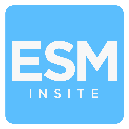 